Федеральная служба по надзору в сфере защиты прав потребителей и благополучия человека
Федеральное бюджетное учреждение здравоохранения
Центр гигиены и эпидемиологии н Ленинградской области
АККРЕДИТОВАННЫЙ ИСПЫТАТЕЛЬНЫЙ ЛАБОРАТОРНЫЙ ЦЕНТРЮридический адрес 192029, г.Санкт-Петербург, ул Ольминского, л.27, телефон, факс (812) 448-05-11, ОКПО 76235007, ОГРН1057803924661, ИНН/КПП 7811153258/78110001Аттестат аккредитации	УТВЕРЖДАЮ:№ RA.RU.510105	/Руководитель (Заместитель ИЛЦ Марценкевич 2020 г. ПРОТОКОЛ ЛАБОРАТОРНЫХ ИССЛЕДОВАНИЙ №	23641 от 24 ноября 2020 г.АО "Северо-Западное ПГО"	г. Санкт-Петербург, ул. Одоевского, д. 24, к. I			Договор №04-03-03/206/2020, заявка №3773(к) от 16.11.2020 г.	Вода источников нецентрализованного водоснабжения, пробапитьевой воды из родника №53.			"Родники ЛО", Ленинградская область, Ломоносовский район, д. Виллози.от 18.11.2020 г.	14:00	18.П.2020	14:45		ГП 2.1.5.1315-03 "Предельно допустимые концентрации (ПДК) химических веществ в воде водных объектов хозяйственно-питьевого и культурно-бытового водопользованияСанПиН 2.1.4.1175-02 "Питьевая вода и водоснабжения населенных мест. Гигиенические требования к качеству воды нецентрализованного водоснабжения. Санитарная охрана источников".	Код пробы (образца)	23641.11.20		Дополнительные сведения	Проба отобрана заказчиком, доставлена автотранспортом всумке-холодильнике.	Физико-химические исследования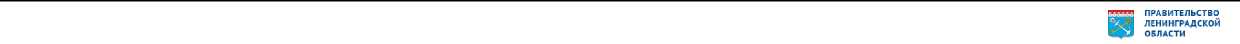 Дата проведения исследований (испытаний):	начало 18.11.2020	_ окончание 24.1 1.21)20ление протоколаТочность измерений соответствует точности на метода испытании, предусмотренной нормативной документацией.Результаты исследований распространяются на образец, представленный па исследования.Настоящий протокол не может быть воспроизвело! частично или полностью без письменного разрешения Испытательного лабораторного центра Федеральное бюджетное учреждение здравоохранения "Центр гигиены н эпидемиологии в Ленинградской области’Протокол лабораторных иеследпнанвР N*236-41 от 24,112020 Протокол составлен в 2 экзем шита*сэр 2 из 2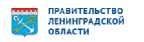 Доп'пОпределяемые показателиЕдиницыизмеренийРезультатыисследованийВеличина допустимого уровня, не болееНормативные документы на методы исследований\Сухой остатокмг/дм*1060± 100в пределах 1000-1500ПНДФ14.1:2.4,114-97(издание 2011г.)2Водородный показательсд.рН7,20 ±0,206-9ПНДФ14.1:2:3:4.121-97(ФР. 1.31.2018.30110) (издание 2018г.)3Сульфатымг/дм326,8 ± 2,7500ПНДФ 14.1:2:4.157-994Нефтепродуктымг/дм30,010 ± 0.005-ПНДФ14.1:2:4.128-98(изданис 2012г.)(ФР.1.31.2012.13169)5Хлоридымг/дм328,8 ± 2,9350ПНДФ 14.1:2:4.157-996Жесткость°ж9,5 ± 1,4в пределах 7-10ГОСТ 31954-2012